                                                                                            Cotee River ESE Supply List  2022 - 2023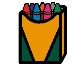 BachmannBackpack3 ring binder2 boxes of tissuesHand sanitizer or Foam hand soap (pick one)Markers or colored pencils (pick one)crayonsDry erase markersPencilsConstruction paper3 pk Glue sticks1 bottle Elmer’s glueScissors 
Unscented Baby WipesZip lock bags (any size)1 composition book wide ruled5 pocket folderscopy paperheadphonesChange of Clothes to keep in BackpackSmithBackpack 1 package of #2 Pencils 1 box of Velcro dots 1 Box of tissues 1 Container of Liquid soap 1 pack of Crayola crayons 1 pack of color pencils 1 pack of glue sticks 1 Unscented Baby wipes 1 Change of clothes 1 Sandwich size zip locks  1 inch binder for home notes 2 pocket folders copy paper Clorox wipes1 Container of hand sanitizerheadphones dry erase markersExtra underwear & pull-ups Change of Clothes to keep in BackpackCookBackpack pocket folder package of markers 2-containers Unscented Baby Wipes pencil box 2-Boxes of tissues composition notebookCopy Paper pencil box package of Pencils package of crayons HeadphonesChange of Clothes to keep in BackpackPre-K Backpack diapers/pull ups/under wear 2 – packages of unscented baby wipes blanket for rest time boxes of tissues Change of Clothes to keep in Backpack (Shirt, Pants, Socks) Nap Matpack dry eraser markers box jumbo Crayola Crayons Package of Copy Paper WhitmoreBackpackBaby Wipes - 2 Packages Copy Paper  Colored Construction paperUnscented Baby Wipes2 sets Change of Clothes to keep in Backpack (Shirt, Pants, Socks, Shoes)diapers/pull ups/under wear Leak-proof Cup/Water bottleGallon Size Zip lock bagsJumbo Crayola Crayons1inch Black BinderRicharz 3 ring binder2 boxes of tissuesHand sanitizer or Foam hand soap (pick one)Markers or colored pencils (pick one)crayonsDry erase markersPencilsConstruction paper3 pk Glue sticks1 bottle Elmer’s glueScissors 
Unscented Baby WipesZip lock bags (any size)1 composition book wide ruled5 pocket folderscopy paperheadphonesChange of Clothes to keep in Backpack Shanks Unscented Baby Wipes - 2 Packages Tissues - 2 Boxes White Board Markers - 1 Package Crayola Markers - 1 Box Copy Paper - 1 Package 1 Bottle of Hand Sanitizer Change of Clothes to keep in Backpack (Shirt, Pants, Socks, Underwear)Optional (any donations are greatly appreciated) Velcro Laminating sheets Dry Erase Markers Extra Various size baggies Copy Paper Laundry Detergent Extra tissues Snacks Extra disinfectant wipesExtra hand sanitizer Updated:  06/03/22